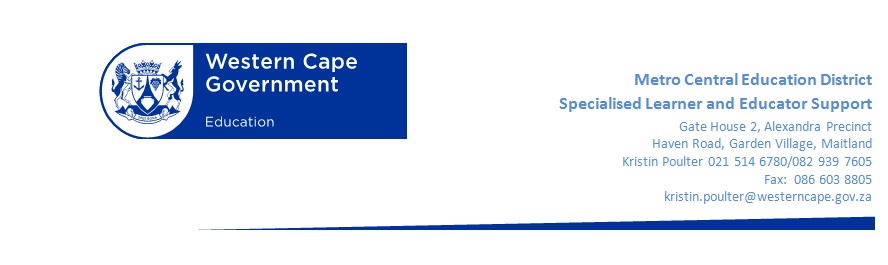 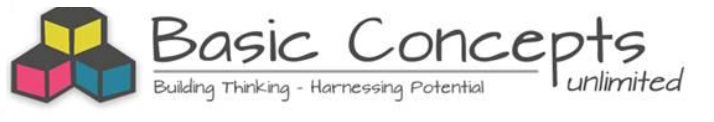 SPECS FOR BCP REFRESHER SESSION WITH LOUIS BENJAMINProgramme BCP Refresher Session 14 June 2016 2pm – 4:00pm Rylands Primary School (TBC)Programme BCP Refresher Session 14 June 2016 2pm – 4:00pm Rylands Primary School (TBC)2pm-2.15pm Welcome Tea2.15pm – 3pmLive Demo Lesson and Discussion3pm – 3.30pmSharing of Best Practise: Teachers to share their experiences and learner’s work. Questions asked and answered.3.30pm – 3.45pmBasic Concepts Mediator Zone: WhatsApp Groups and Online Portals3.45pm – 4:00pmThank you and closure